中国物资再生协会废旧电池回收利用分会文件工业和信息化人才培养工程培训基地物再协（池）字[2019]7号关于举办 “动力蓄电池回收拆解处置专项技术” 职业技能培训与鉴定的通知各相关单位：依据《中华人民共和国固体废物污染环境防治法》、《新能源汽车动力蓄电池回收利用管理暂行办法》等法律法规，2019 年2 月，工业和信息化部教育与考试中心人才培养工程中增加了“动力蓄电池回收处理专项技术人才”培养计划。动力蓄电池回收拆解处置专项技术人才培养首次被纳入行业职业人才重点培养工程。这体现了国家行业主管部门对动力蓄电池回收拆解处置行业的高度重视。依据国家相关法律法规要求和行业企业的需求，我会将联合国家工信部及国家生态环境部相关部门启动为期3 年的动力蓄电池回收拆解处置专项技术人才”培养工程。即日起将在全国范围内举办“动力蓄电池回收拆解处置专项技术”鉴定培训班。现将有关鉴定培训通知如下：一、培训鉴定地点、鉴定时间安排时间、地点：（开班前一周通知具体地点）成都 2019 年 9 月 20 日--23 日（20 日全天报到）南京 2019 年 10 月 18 日-21 日（18 日全天报到） 二、培训鉴定范围废旧动力蓄电池的回收、拆解、处置及综合利用行业。学员方向为动力蓄电池电池生产、销售、使用、收集、转移、贮存、汽车主机厂、电池技术拆解企业、回收处理（再生利用）企业的总经理，副总、总工，车间主任等技术骨干人员。三、授课讲师授课老师来自工信部专家、专业大学、科研院所专家教授以及动力蓄电池生产、回收及处置领域中的有实践经验专家等。四、考试安排考核为理论和实操考试，由工信部教育与考试中心主持。五、证书颁发培训鉴定合格者颁发工信部教育与考试中心“动力蓄电池回收拆解处置专项技术”证书，作为专业技术人员专业技术培训经历和继续教育的凭证，晋升、录用、评级的重要参照依据，全国通用，可登陆工信部教育与考试中心网站（https://www.miiteec.org.cn/）查询。并将通过鉴定的学员信息录入到工信部教育与考试中心的技能人才 数据库中。六、培训费用培训费用 4800 元/人（以上费用包括资料费、培训费、鉴定费、食宿统一安排，费用自理）。七、报名要求1、报名材料：报名表一份、2 寸照电子照片（白底免冠彩照）、身份证复印件一份、学历证书复印件一份、已取得技能等级证书复印 件一份。请参加本次培训鉴定的学员将报名表，电子照片（Jpg 格式， 白色背景，358 *441 像素，350dpi 分辨率，大小 14-20K）、汇款凭证发送至邮箱 13911139503@139.com，（以培训费到账为确认报名成功）。2、开课时请学员携带《报名表》并贴上彩色证件照。八、指定账户名	称：北京国网信科技术培训中心开户行：中国工商银行股份有限公司北京半壁店支行账	号：0200 2470 0920 0063 326九、报名咨询及索取《报名表》请联系秘书处联系人：沈利电	话：13911139503邮	件：13911139503@139.com附件：一、报名表二、课程安排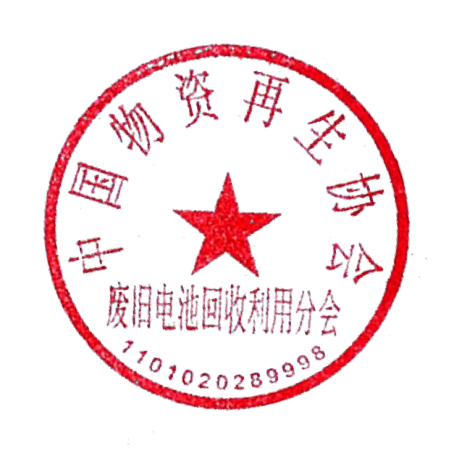 附件1	报名表姓名姓名性别出生年月相片文化程度文化程度民族毕业院校相片单位单位联系电话相片联系地址联系地址邮政编码邮政编码电子信箱E—mail电子信箱E—mail身份证号码身份证号码参会地址参会地址                         成都   □                                          南京  □                         成都   □                                          南京  □                         成都   □                                          南京  □                         成都   □                                          南京  □                         成都   □                                          南京  □                         成都   □                                          南京  □                         成都   □                                          南京  □                         成都   □                                          南京  □                         成都   □                                          南京  □现所持《职业资格证书》编号现所持《职业资格证书》编号现所持《职业资格证书》编号现所持《职业资格证书》编号现所持《职业资格证书》编号发证单位发证单位发证单位发证时间发证时间发证时间专业工种专业工种专业工种技能等级技能等级技能等级从事本工种工龄从事本工种工龄从事本工种工龄申报鉴定工种申报鉴定工种申报鉴定工种申报鉴定级别申报鉴定级别申报鉴定级别是否已通过鉴定前培训是否已通过鉴定前培训是否已通过鉴定前培训是否申请参加鉴定前培训是否申请参加鉴定前培训是否申请参加鉴定前培训申请鉴定时间申请鉴定时间申请鉴定时间鉴定单位意见(盖章)年	月	日(盖章)年	月	日(盖章)年	月	日(盖章)年	月	日(盖章)年	月	日(盖章)年	月	日(盖章)年	月	日(盖章)年	月	日(盖章)年	月	日(盖章)年	月	日开票信息单位名称：纳税人识别号： 开户行及账号： 地址及电话：单位名称：纳税人识别号： 开户行及账号： 地址及电话：单位名称：纳税人识别号： 开户行及账号： 地址及电话：单位名称：纳税人识别号： 开户行及账号： 地址及电话：单位名称：纳税人识别号： 开户行及账号： 地址及电话：单位名称：纳税人识别号： 开户行及账号： 地址及电话：单位名称：纳税人识别号： 开户行及账号： 地址及电话：单位名称：纳税人识别号： 开户行及账号： 地址及电话：单位名称：纳税人识别号： 开户行及账号： 地址及电话：单位名称：纳税人识别号： 开户行及账号： 地址及电话：